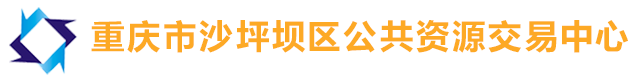 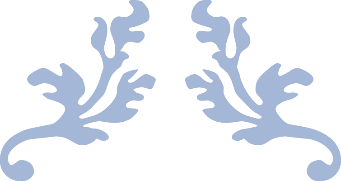 东方中讯数字证书与电子印章办理指引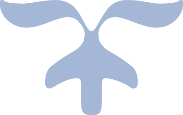 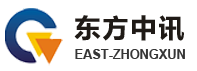 2023年4月东方中讯数字证书认证有限公司一、设定依据（一）《中华人民共和国电子招标投标办法》（国家发改委2013 年第 20号令）	（二）《中华人民共和国电子签名法》（2019年修订）二、办理流程办理方式可选择全程在线办理或者现场办理。（一）全程在线办理（推荐）在线办理一般2个工作日（周末顺延）左右收到数字证书 CA 锁。东方中讯在线自助办理平台网址：http://os.ezca.org:8001/easyca/netpay/在东方中讯自助办理平台注册并登录↓选择证书业务类型，如：证书新办，然后谨慎选择证书应用平台及证书类型（例：证书新办---重庆---政企采购---政府采购交易管理系统---政采招投标---单位证书带签章）↓填写申请信息↓打印申请表↓上传审核资料↓我方人员审核完毕（工作日当天审核）↓申请人在线付款↓我方人员制作并邮寄 CA证书及专票（普票为电子发票自动推送）备注：暂无。（二）现场办理在线提交订单后可到现场领取。现场领取地址： 重庆市南岸区弹子石复兴街 9 号中讯时代大厦 6 楼，导航请输入“中讯时代”。业务经办人可凭本人身份证领取，非业务经办人需提供单位授权委托书及本人身份证领取。三、证书的分类与办理资料证书办理分单位（如企业）和个人（如法人、授权代表等）。备注：以上资料，在线提交订单时拍照上传即可。四、后续服务项目证书后续服务涉及的证书更新（续期）、证书补办、证书变更，其办理方式同样提供全程在线办理以及现场办理两种，其所需资料同上。五、办理费用标准六、证书使用（一）下载驱动并安装登录重庆市沙坪坝区公共资源交易中心，CA登录界面，点击驱动下载: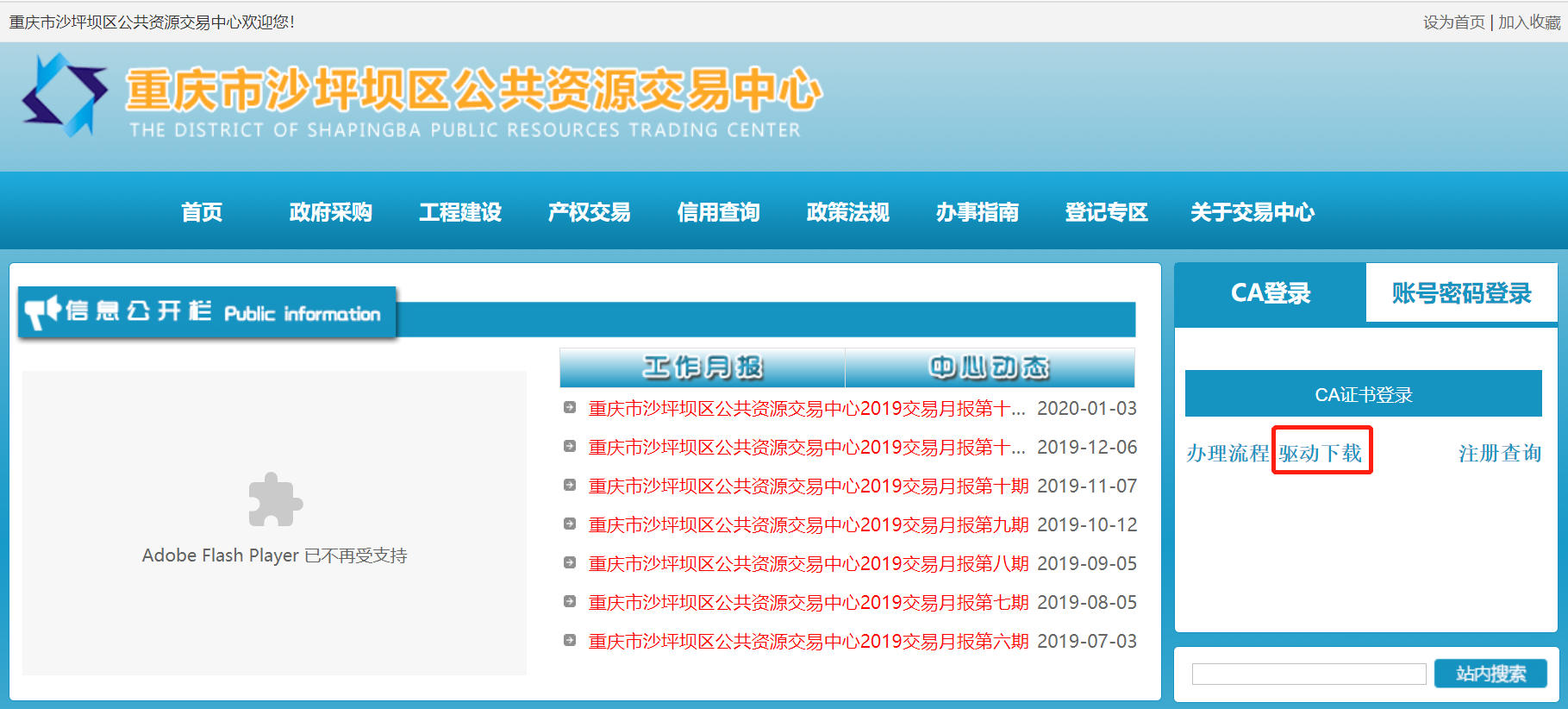 下载完成并解压缩后，按安装导引点击安装即可。（二）修改 CA 锁密码证书助手安装完毕后，插入CA 锁，点击打开证书助手工具；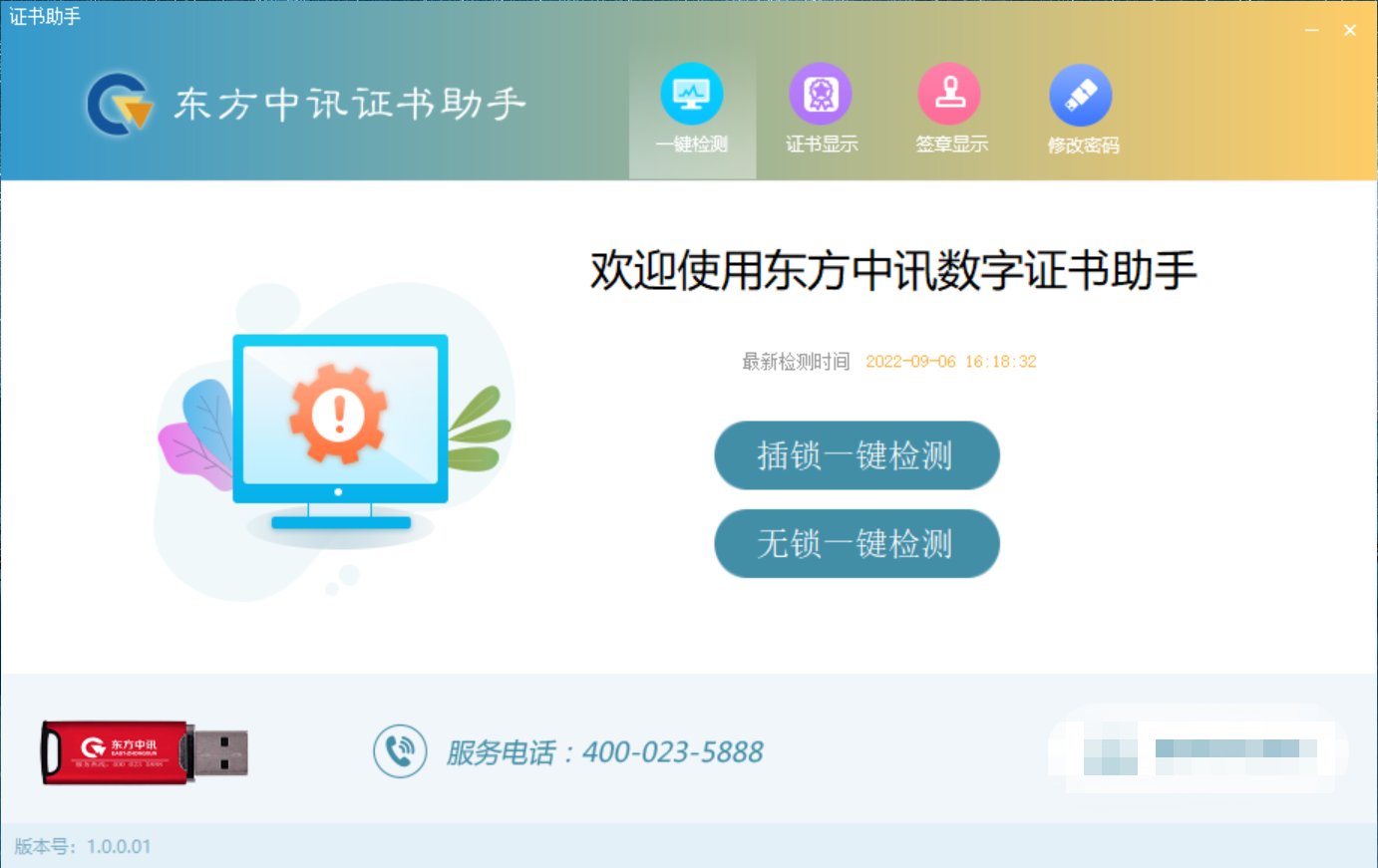 点击“修改密码”，可进行密码修改；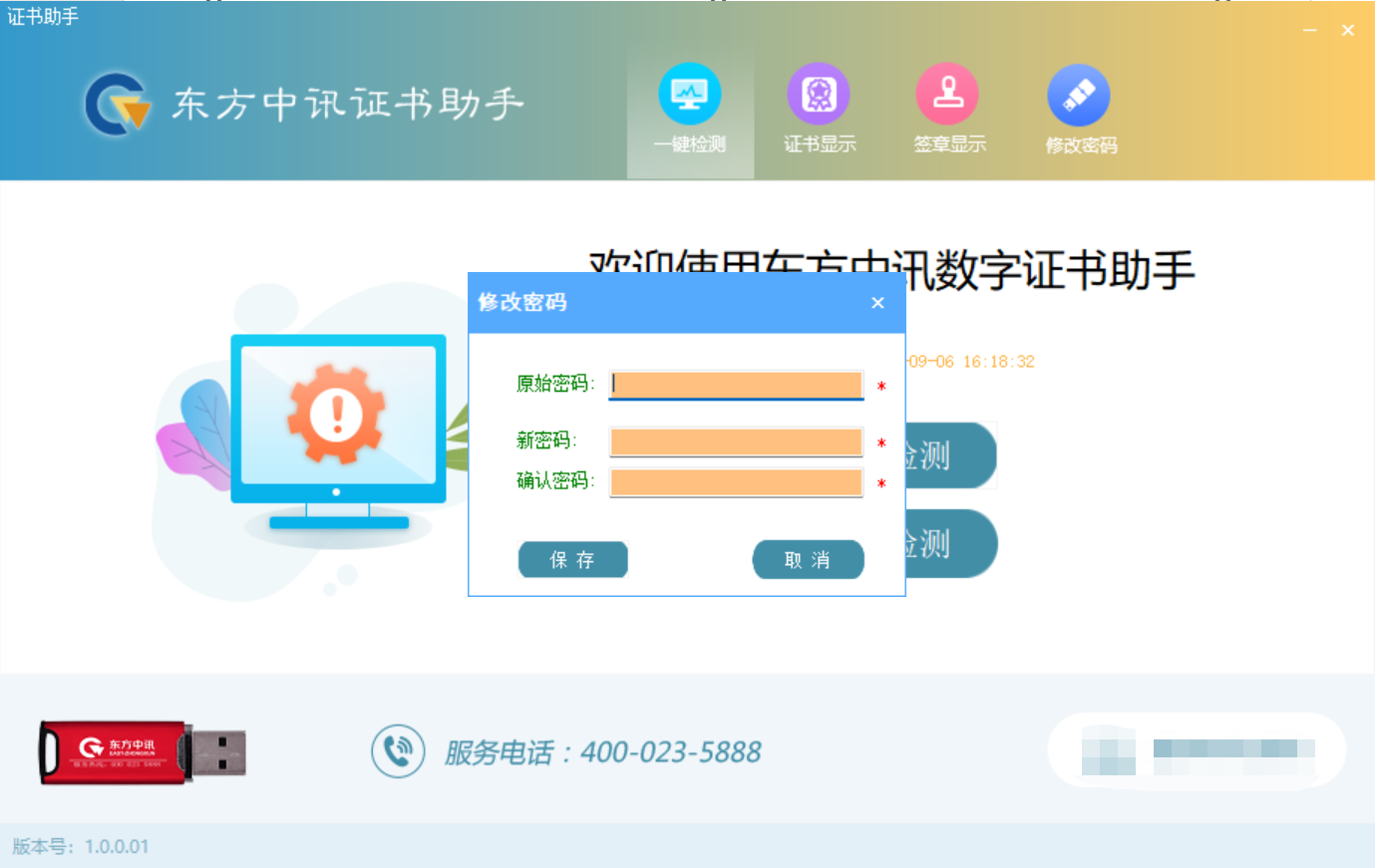 七、东方中讯证书服务关注东方中讯微信公众号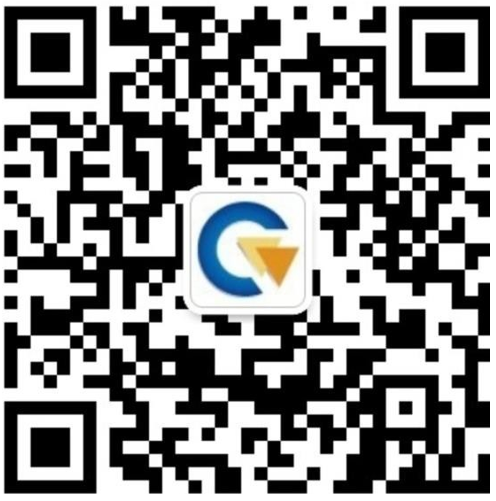 微信在线客服为您提供以下服务：证书办理：提交信息、上传资料、付款信息查询：审核结果查询、电子普通发票查询下载、证书办理进度查询商务咨询故障申报联系电话：023-88257082199-2290-1083199-2215-3065八、附件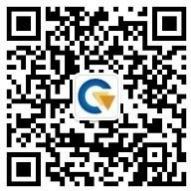 附件一数字证书申请表附件二电子印章取样表		电子印章取样表（ 单位证书示例） 序号证书类别所需资料1单位证书带签章1.《数字证书申请表》（经办人签字、加盖公章；见附件一）；2.《电子印章取样表》（经办人签字、空白取样处盖2个公章；见附件二）；3.营业执照副本复印件 （加盖公章）；4.法人身份证复印件（加盖公章）；5.经办人身份证复印件 （加盖公章）。2个人证书带签章1.《数字证书申请表》（经办人签字、加盖公章；见附件一）；2.《电子印章取样表》（经办人签字、空白取样处盖2个私章或签字；见附件二）；3.营业执照副本复印件（加盖公章）；4.法人身份证复印件（加盖公章）；5.经办人身份证复印件（加盖公章）；6.证书所属人身份证复印件（加盖公章）。业务类型证书类型证书新办证书更新证书补办证书变更证书解锁业务类型证书类型初次办理证书到期证书延期介质人为损坏、丢失或超过质保期（1年）损坏证书信息发生变更（单位名称、电子样章）介质密码丢失、介质锁死单位证书带签章400 元/年/张400 元/年/张50 元/个免费免费个人证书带签章400 元/年/张400 元/年/张50 元/个免费免费以下内容请申请者务必准确如实填写，带*为必填项以下内容请申请者务必准确如实填写，带*为必填项以下内容请申请者务必准确如实填写，带*为必填项以下内容请申请者务必准确如实填写，带*为必填项以下内容请申请者务必准确如实填写，带*为必填项以下内容请申请者务必准确如实填写，带*为必填项以下内容请申请者务必准确如实填写，带*为必填项*单位信息*单位名称*单位信息*法人代表*联系电话*单位信息办公电话企业网址*经办人信息*经办人*手机号码*经办人信息* 邮 箱微信号*经办人信息*邮寄地址*证明资料证件类型证件类型证件号码证件号码证件号码证件号码*证明资料单位统一社会信用代码单位统一社会信用代码*证明资料法定代表人身份证（护照）法定代表人身份证（护照）*证明资料申请人（联系人）身份证申请人（联系人）身份证*证书应用项目区域：  重庆  类别：  政企采购  	项目名称：  重庆市政府采购电子招投标系统  区域：  重庆  类别：  政企采购  	项目名称：  重庆市政府采购电子招投标系统  区域：  重庆  类别：  政企采购  	项目名称：  重庆市政府采购电子招投标系统  区域：  重庆  类别：  政企采购  	项目名称：  重庆市政府采购电子招投标系统  区域：  重庆  类别：  政企采购  	项目名称：  重庆市政府采购电子招投标系统  区域：  重庆  类别：  政企采购  	项目名称：  重庆市政府采购电子招投标系统  *操作类型□ 证 书 申 请        □ 证 书 更 新□ 证 书 申 请        □ 证 书 更 新□ 证 书 申 请        □ 证 书 更 新□ 证 书 申 请        □ 证 书 更 新*操作类型□ 证 书 补 办        □ PIN 码 解 锁        □ 其 他                □ 证 书 补 办        □ PIN 码 解 锁        □ 其 他                □ 证 书 补 办        □ PIN 码 解 锁        □ 其 他                □ 证 书 补 办        □ PIN 码 解 锁        □ 其 他                □ 证 书 补 办        □ PIN 码 解 锁        □ 其 他                □ 证 书 补 办        □ PIN 码 解 锁        □ 其 他                *操作类型□证书信息变更（请详细说明变更事项）□证书信息变更（请详细说明变更事项）□证书信息变更（请详细说明变更事项）□证书信息变更（请详细说明变更事项）□证书信息变更（请详细说明变更事项）□证书信息变更（请详细说明变更事项）*申请单位授权及声明本单位承诺:□以上信息资料真实有效；□授权本申请表中经办人全权代表本单位，办理数字证书业务；□本单位已认真阅读并同意遵守东方中讯数字证书认证有限公司网站（https://www.ezca.org)发布的《数字证书服务协议》、《电子认证业务规则（CPS））》中规定的相关义务。本单位承诺:□以上信息资料真实有效；□授权本申请表中经办人全权代表本单位，办理数字证书业务；□本单位已认真阅读并同意遵守东方中讯数字证书认证有限公司网站（https://www.ezca.org)发布的《数字证书服务协议》、《电子认证业务规则（CPS））》中规定的相关义务。本单位承诺:□以上信息资料真实有效；□授权本申请表中经办人全权代表本单位，办理数字证书业务；□本单位已认真阅读并同意遵守东方中讯数字证书认证有限公司网站（https://www.ezca.org)发布的《数字证书服务协议》、《电子认证业务规则（CPS））》中规定的相关义务。本单位承诺:□以上信息资料真实有效；□授权本申请表中经办人全权代表本单位，办理数字证书业务；□本单位已认真阅读并同意遵守东方中讯数字证书认证有限公司网站（https://www.ezca.org)发布的《数字证书服务协议》、《电子认证业务规则（CPS））》中规定的相关义务。本单位承诺:□以上信息资料真实有效；□授权本申请表中经办人全权代表本单位，办理数字证书业务；□本单位已认真阅读并同意遵守东方中讯数字证书认证有限公司网站（https://www.ezca.org)发布的《数字证书服务协议》、《电子认证业务规则（CPS））》中规定的相关义务。本单位承诺:□以上信息资料真实有效；□授权本申请表中经办人全权代表本单位，办理数字证书业务；□本单位已认真阅读并同意遵守东方中讯数字证书认证有限公司网站（https://www.ezca.org)发布的《数字证书服务协议》、《电子认证业务规则（CPS））》中规定的相关义务。* 签 署*经办人(签名)：年	 月	日（此处必须由经办人手写签名）*经办人(签名)：年	 月	日（此处必须由经办人手写签名）*经办人(签名)：年	 月	日（此处必须由经办人手写签名）*单位公章：*单位公章：*单位公章：单位名称经办人印章取样处1( 居中 ，勿压线)办理单位证书请盖公章。印章取样处2( 居中 ，勿压线)办理单位证书请盖公章。上述两个方框内根据证书类型进行盖章， 要求印章清晰完整，不得压线。共需取样两次， 以便后期制作电子印章。请注意：印章模糊或不完整，将导致无法制作电子签章。上述两个方框内根据证书类型进行盖章， 要求印章清晰完整，不得压线。共需取样两次， 以便后期制作电子印章。请注意：印章模糊或不完整，将导致无法制作电子签章。上述两个方框内根据证书类型进行盖章， 要求印章清晰完整，不得压线。共需取样两次， 以便后期制作电子印章。请注意：印章模糊或不完整，将导致无法制作电子签章。上述两个方框内根据证书类型进行盖章， 要求印章清晰完整，不得压线。共需取样两次， 以便后期制作电子印章。请注意：印章模糊或不完整，将导致无法制作电子签章。经办人签名确认:年	 月	日经办人签名确认:年	 月	日经办人签名确认:年	 月	日经办人签名确认:年	 月	日单位名称**工程建设有限公司经办人张威印章或签字取样处1( 居中，勿压线)如办理单位证书请盖公章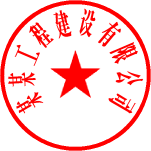 印章或签字取样处2( 居中，勿压线)如办理单位证书请盖公章上述两个方框内根据证书类型进行盖章或签字， 要求印章或字迹清晰完整，不得压线。共需取样两次，以便后期制作电子印章及电子签名。请注意：印章模糊或不完整，将导致无法制作电子签章。上述两个方框内根据证书类型进行盖章或签字， 要求印章或字迹清晰完整，不得压线。共需取样两次，以便后期制作电子印章及电子签名。请注意：印章模糊或不完整，将导致无法制作电子签章。上述两个方框内根据证书类型进行盖章或签字， 要求印章或字迹清晰完整，不得压线。共需取样两次，以便后期制作电子印章及电子签名。请注意：印章模糊或不完整，将导致无法制作电子签章。上述两个方框内根据证书类型进行盖章或签字， 要求印章或字迹清晰完整，不得压线。共需取样两次，以便后期制作电子印章及电子签名。请注意：印章模糊或不完整，将导致无法制作电子签章。经办人签名确认:	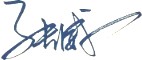 经办人签名确认:	经办人签名确认:	经办人签名确认:	